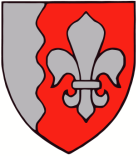 JÕELÄHTME VALLAVALITSUS	KaitseministeeriumMuinsuskaitseametPolitsei- ja Piirivalveamet    Päästeamet Riigimetsa Majandamise Keskus                                                                                      	Transpordiamet							          04.10.2022 nr 6-4/5901Kaberneeme küla Kaberneeme tee 2 maaüksuse detailplaneeringTeatame teile, et Kaberneeme küla Kaberneeme tee 2 maaüksuse detailplaneeringu avalik väljapanek toimub 17.10. – 15.11.2022 ning avalik arutelu toimub 23.11.2022 kell 14.00. Kaberneeme küla Kaberneeme tee 2 maaüksuse detailplaneering algatati vallavolikogu 13.12.2018 otsusega nr 164. Planeeringuala hõlmab Kaberneeme tee 2 (katastritunnus: 24505:001:0017; sihtotstarve: elamumaa 100%; korrigeeritud suurusega: 6983 m2) maaüksuse, mis asub Kaberneeme küla lääneosas Kaberneeme tee ja Haapse lahe vahelisel alal.Detailplaneeringu eesmärgiks on Kaberneeme tee 2 maaüksuse jagamine ja elamumaa kruntidele ehitusõiguse ja hoonestustingimuste määramine üksikelamute rajamiseks, juurdepääsu ja tehnovarustuse lahendamine ning keskkonnatingimuste seadmine planeeringuga kavandatu elluviimiseks. Planeeritava ala suuruseks on määratud ca 0,7 ha.  Detailplaneeringu lahendus sisaldab kehtiva üldplaneeringu muutmise vajadust elamumaa kruntide suuruse, elamute omavahelise kauguse ja oja kalda ehituskeeluvööndi vähendamise vajaduse osas. Detailplaneeringu materjalidega saab tutvuda Jõelähtme valla kodulehel (joelahtme.kovtp.ee) ning kaardirakenduses EVALD (http://service.eomap.ee/joelahtmevald/).Arvamused ning ettepanekud saata e-posti aadressile kantselei@joelahtme.ee või paberkandjal Jõelähtme Vallavalitsusele aadressil Postijaama tee 7, Jõelähtme küla, 74202, Jõelähtme vald.Arutelul osalemiseks palume registreerida end hiljemalt 21.11.2022 e-posti aadressil kantselei@joelahtme.ee.Lugupidamisega(allkirjastatud digitaalselt)Andrus UmbojavallavanemGerli Kelkgerli@joelahtme.ee 